Publicado en Ámsterdam el 11/03/2024 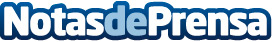 Camaleön Tours ofrece excursiones en Ámsterdam para esta Semana SantaOptar por una excursión guiada en los alrededores de Ámsterdam es una excelente manera de aprovechar al máximo el tiempo descubriendo sus secretos, bajo la orientación de guías locales de habla hispana. Permitiendo conocer, de primera mano, aspectos históricos, artísticos y culturales que enriquecen aún más la experiencia. Sin duda alguna, es la opción ideal para conocer más a fondo esta fascinante ciudad del norte de EuropaDatos de contacto:Camaleön ToursCamaleön Tours+31 615467640Nota de prensa publicada en: https://www.notasdeprensa.es/camaleon-tours-ofrece-excursiones-en-amsterdam Categorias: Internacional Viaje Turismo Patrimonio http://www.notasdeprensa.es